LOCATION.--Lat 40°26'48", long 91°29'05" referenced to North American Datum of 1927, in NW 1/4 SE 1/4 NW 1/4 sec.07, T.65 N., R.5 W., Lee County, IA, Hydrologic Unit 07100009, on left bank 15 ft downstream from bridge on County Highway W62, 3.0 mi northwest of Keokuk, 3.6 mi downstream from Barlean Creek, and 4.9 mi upstream from mouth.DRAINAGE AREA.--105 mi².PERIOD OF RECORD.--Discharge records from March 1922 to September 1931, August 1958 to October 1973. Monthly discharges only for some periods published in WSP 1308.GAGE.--Water-stage recorder. Datum of gage is 510.20 ft above National Geodetic Vertical Datum of 1929. Prior to June 25, 1923, and November 28, 1928 to September 30, 1931, non-recording gage; June 25, 1923, to November 27, 1928, and August 29, 1958, to September 30, 1967, water-stage recorder; all at site of former bridge on old channel, 0.5 mi downstream at same datum. October 1, 1967, to March 11, 1968, non-recording gage at same site and datum.A summary of all available data for this streamgage is provided through the USGS National Water Information System web interface (NWISWeb). The following link provides access to current/historical observations, daily data, daily statistics, monthly statistics, annual statistics, peak streamflow, field measurements, field/lab water-quality samples, and the latest water-year summaries. Data can be filtered by parameter and/or dates, and can be output in various tabular and graphical formats.http://waterdata.usgs.gov/nwis/inventory/?site_no=05491000The USGS WaterWatch Toolkit is available at: http://waterwatch.usgs.gov/?id=ww_toolkitTools for summarizing streamflow information include the duration hydrograph builder, the cumulative streamflow hydrograph builder, the streamgage statistics retrieval tool, the rating curve builder, the flood tracking chart builder, the National Weather Service Advanced Hydrologic Prediction Service (AHPS) river forecast hydrograph builder, and the raster-hydrograph builder.  Entering the above number for this streamgage into these toolkit webpages will provide streamflow information specific to this streamgage.A description of the statistics presented for this streamgage is available in the main body of the report at:http://dx.doi.org/10.3133/ofr20151214A link to other streamgages included in this report, a map showing the location of the streamgages, information on the programs used to compute the statistical analyses, and references are included in the main body of the report.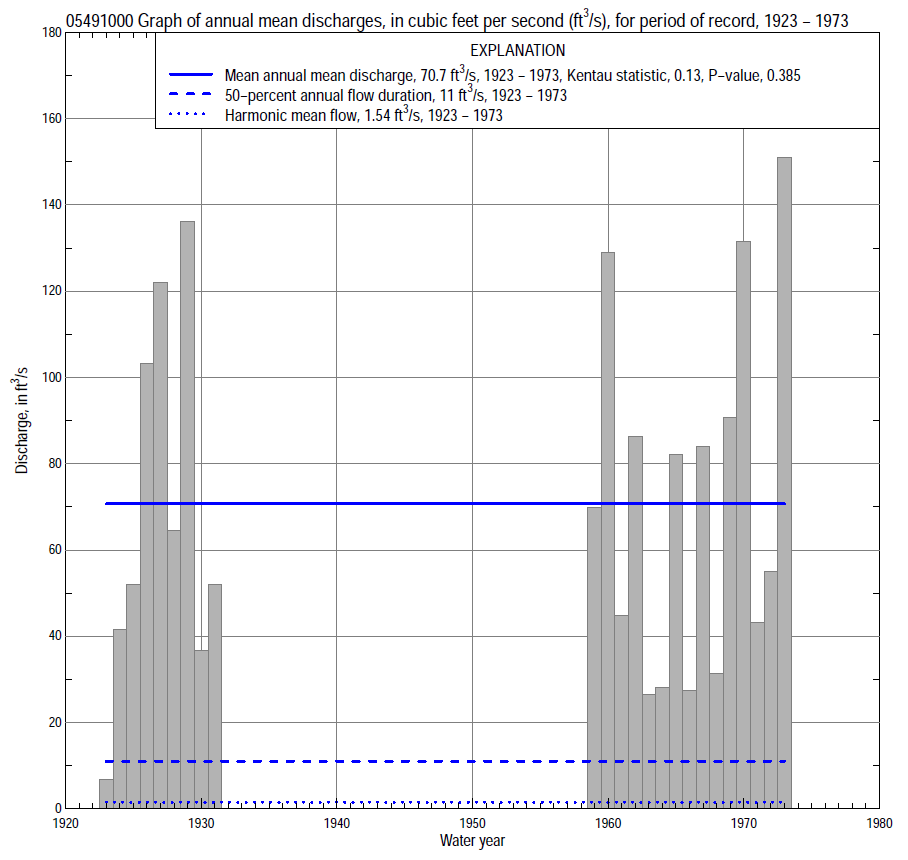 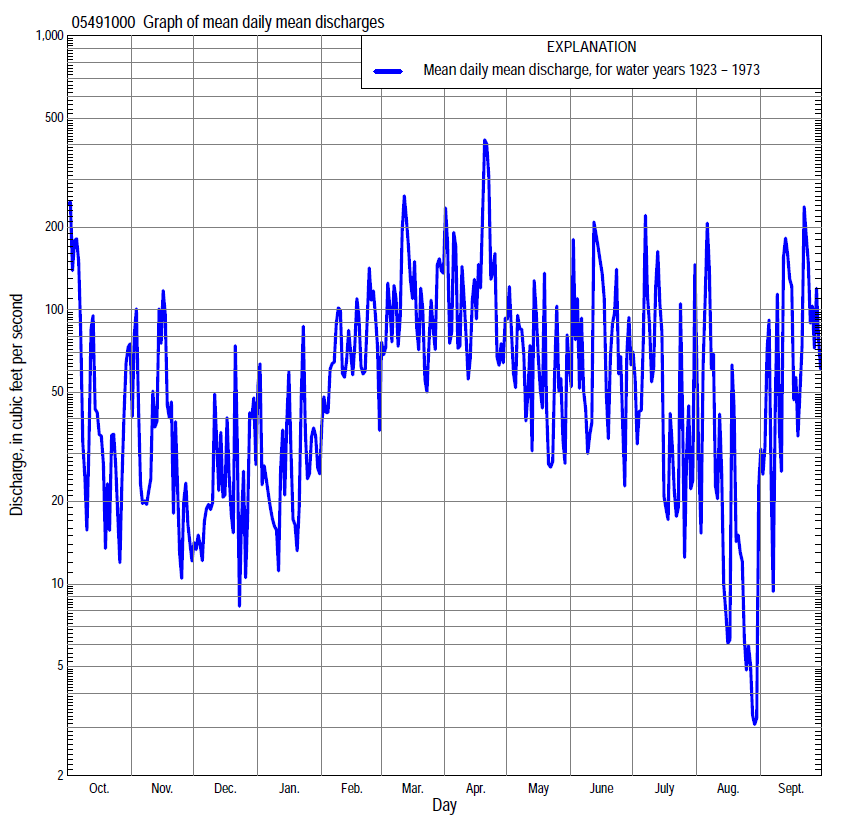 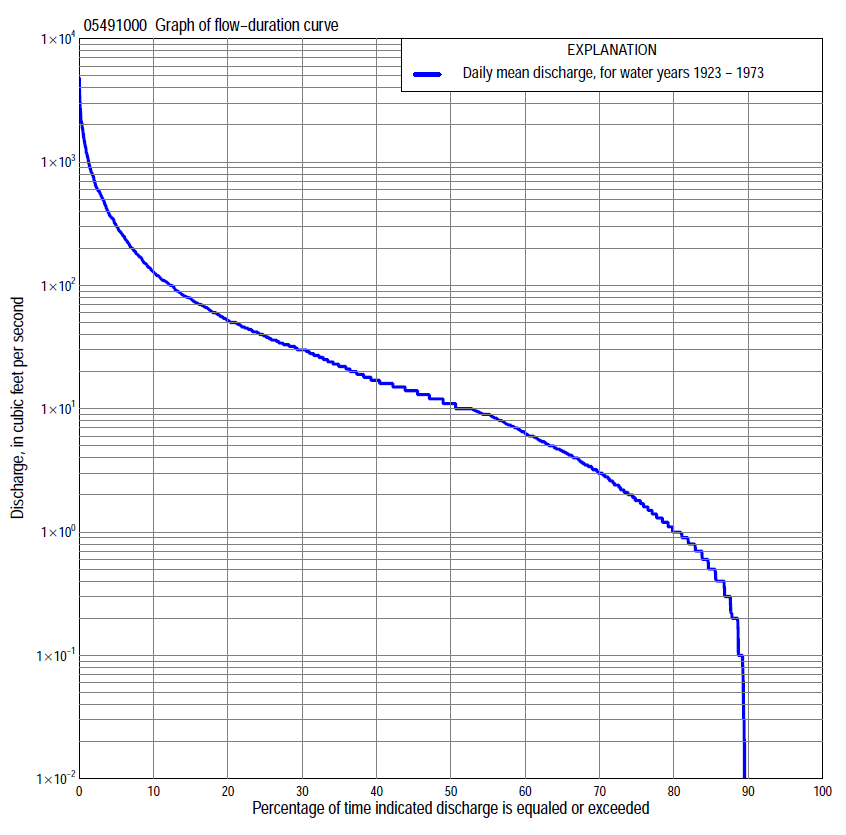 Statistics Based on the Entire Streamflow Period of Record05491000 Monthly and annual flow durations, based on 1923–31, 1959–73 period of record (24 years)05491000 Monthly and annual flow durations, based on 1923–31, 1959–73 period of record (24 years)05491000 Monthly and annual flow durations, based on 1923–31, 1959–73 period of record (24 years)05491000 Monthly and annual flow durations, based on 1923–31, 1959–73 period of record (24 years)05491000 Monthly and annual flow durations, based on 1923–31, 1959–73 period of record (24 years)05491000 Monthly and annual flow durations, based on 1923–31, 1959–73 period of record (24 years)05491000 Monthly and annual flow durations, based on 1923–31, 1959–73 period of record (24 years)05491000 Monthly and annual flow durations, based on 1923–31, 1959–73 period of record (24 years)05491000 Monthly and annual flow durations, based on 1923–31, 1959–73 period of record (24 years)05491000 Monthly and annual flow durations, based on 1923–31, 1959–73 period of record (24 years)05491000 Monthly and annual flow durations, based on 1923–31, 1959–73 period of record (24 years)05491000 Monthly and annual flow durations, based on 1923–31, 1959–73 period of record (24 years)05491000 Monthly and annual flow durations, based on 1923–31, 1959–73 period of record (24 years)05491000 Monthly and annual flow durations, based on 1923–31, 1959–73 period of record (24 years)Percentage of days discharge equaled or exceededDischarge (cubic feet per second)Discharge (cubic feet per second)Discharge (cubic feet per second)Discharge (cubic feet per second)Discharge (cubic feet per second)Annual flow durationsAnnual flow durationsPercentage of days discharge equaled or exceededOctNovDecJanFebMarAprMayJuneJulyAugSeptAnnualKentau statisticP-value990.000.000.000.000.003.50.900.600.000.000.000.000.00-0.1630.090980.000.000.000.000.004.81.70.700.000.000.000.000.00-0.1050.322950.000.000.000.000.007.23.41.00.400.000.000.000.00-0.0400.742900.000.000.000.101.5   106.52.21.20.400.000.000.00-0.1050.404850.000.200.400.504.0   127.93.51.70.900.000.000.60-0.0110.957800.000.600.700.926.4   14   104.82.71.40.000.00      1.10.0510.740750.070.801.11.28.8   16   146.14.21.90.300.00      2.00.0470.763700.701.01.82.311   19   187.55.42.40.700.20      3.20.0250.881651.01.32.54.013   24   219.46.73.21.00.50      4.70.0220.901601.62.33.36.016   30   25  118.44.01.50.90      6.5-0.0070.980552.64.24.17.220   33   30  13   115.11.91.6      9.0-0.0290.862503.76.25.01025   37   34  15   157.22.52.4 11-0.0290.862456.48.97.41030   42   42  17   21  103.43.8 14-0.0070.980409.5119.01140   47   49  22   27  154.65.6 17-0.0041.00035   1314101350   58   60  26   36  195.98.7 230.0001.00030   1716121662   72   73  33   49  268.0  13 300.0220.90125   2219142075   90   97  39   58  3211  18 390.0430.78520   35271930100120 128  50   72  3714  27 520.0400.80415   56423240140173 191  76106  4919  50 790.1160.44210104635066204275 309125180  84321201290.1920.197  5267190117107350430 6462974872261004873000.2170.143  28205822022105009661,470   7538207115061,1507170.1230.413  11,3705824004506001,4001,8901,0601,3201,4909232,060  1,1800.0220.90105491000 Annual exceedance probability of instantaneous peak discharges, in cubic feet per second (ft3/s), based on the Weighted Independent Estimates method,05491000 Annual exceedance probability of instantaneous peak discharges, in cubic feet per second (ft3/s), based on the Weighted Independent Estimates method,05491000 Annual exceedance probability of instantaneous peak discharges, in cubic feet per second (ft3/s), based on the Weighted Independent Estimates method,05491000 Annual exceedance probability of instantaneous peak discharges, in cubic feet per second (ft3/s), based on the Weighted Independent Estimates method,05491000 Annual exceedance probability of instantaneous peak discharges, in cubic feet per second (ft3/s), based on the Weighted Independent Estimates method,Annual exceed-ance probabilityRecur-rence interval (years)Discharge (ft3/s)95-percent lower confi-dence interval (ft3/s)95-percent upper confi-dence interval (ft3/s)0.50023,3602,8703,9200.20056,1905,2807,2600.100108,3306,9809,9300.0402511,4009,21014,1000.0205013,80010,80017,6000.01010016,30012,30021,6000.00520018,90013,80025,9000.00250022,40015,50032,300and based on the expected moments algorithm/multiple Grubbs-Beck analysis computed using a historical period length of 94 years (1899–1992)and based on the expected moments algorithm/multiple Grubbs-Beck analysis computed using a historical period length of 94 years (1899–1992)and based on the expected moments algorithm/multiple Grubbs-Beck analysis computed using a historical period length of 94 years (1899–1992)and based on the expected moments algorithm/multiple Grubbs-Beck analysis computed using a historical period length of 94 years (1899–1992)and based on the expected moments algorithm/multiple Grubbs-Beck analysis computed using a historical period length of 94 years (1899–1992)0.50023,3602,3904,6400.20056,1804,4908,9200.100108,3705,94012,7000.0402511,4007,72018,7000.0205013,9008,96024,3000.01010016,50010,10031,1000.00520019,30011,20039,2000.00250023,20012,50052,400Kentau statisticKentau statistic0.024P-valueP-value0.895Begin yearBegin year1923End yearEnd year1973Number of peaksNumber of peaks2305491000 Annual exceedance probability of high discharges, based on 1923-31, 1959–73 period of record (24 years)05491000 Annual exceedance probability of high discharges, based on 1923-31, 1959–73 period of record (24 years)05491000 Annual exceedance probability of high discharges, based on 1923-31, 1959–73 period of record (24 years)05491000 Annual exceedance probability of high discharges, based on 1923-31, 1959–73 period of record (24 years)05491000 Annual exceedance probability of high discharges, based on 1923-31, 1959–73 period of record (24 years)05491000 Annual exceedance probability of high discharges, based on 1923-31, 1959–73 period of record (24 years)05491000 Annual exceedance probability of high discharges, based on 1923-31, 1959–73 period of record (24 years)Annual exceedance probabilityRecur-rence interval (years)Maximum average discharge (ft3/s) for indicated number of consecutive daysMaximum average discharge (ft3/s) for indicated number of consecutive daysMaximum average discharge (ft3/s) for indicated number of consecutive daysMaximum average discharge (ft3/s) for indicated number of consecutive daysMaximum average discharge (ft3/s) for indicated number of consecutive daysAnnual exceedance probabilityRecur-rence interval (years)13715300.9901.0126319812675500.9501.05556365219130880.9001.117904922881721160.8001.251,1606913952371590.50022,1101,2306884192740.20053,3102,0101,1206974390.100      103,9602,5201,4108905460.040254,6203,1201,7701,1406750.020505,0103,5402,0301,3207670.010    1005,3303,9302,2801,5008530.005    2005,6004,3002,5201,6809360.002    5005,8804,7602,8301,9101,040Kentau statisticKentau statistic0.1310.1440.1460.1460.152P-valueP-value0.1430.1070.1030.1030.08905491000 Annual nonexceedance probability of low discharges, based on April 1922 to March 1931, April 1959 March 1973 period of record (23 years)05491000 Annual nonexceedance probability of low discharges, based on April 1922 to March 1931, April 1959 March 1973 period of record (23 years)05491000 Annual nonexceedance probability of low discharges, based on April 1922 to March 1931, April 1959 March 1973 period of record (23 years)05491000 Annual nonexceedance probability of low discharges, based on April 1922 to March 1931, April 1959 March 1973 period of record (23 years)05491000 Annual nonexceedance probability of low discharges, based on April 1922 to March 1931, April 1959 March 1973 period of record (23 years)05491000 Annual nonexceedance probability of low discharges, based on April 1922 to March 1931, April 1959 March 1973 period of record (23 years)05491000 Annual nonexceedance probability of low discharges, based on April 1922 to March 1931, April 1959 March 1973 period of record (23 years)05491000 Annual nonexceedance probability of low discharges, based on April 1922 to March 1931, April 1959 March 1973 period of record (23 years)05491000 Annual nonexceedance probability of low discharges, based on April 1922 to March 1931, April 1959 March 1973 period of record (23 years)Annual nonexceed-ance probabilityRecur-rence interval (years)Minimum average discharge (cubic feet per second)                                                                                    for indicated number of consecutive daysMinimum average discharge (cubic feet per second)                                                                                    for indicated number of consecutive daysMinimum average discharge (cubic feet per second)                                                                                    for indicated number of consecutive daysMinimum average discharge (cubic feet per second)                                                                                    for indicated number of consecutive daysMinimum average discharge (cubic feet per second)                                                                                    for indicated number of consecutive daysMinimum average discharge (cubic feet per second)                                                                                    for indicated number of consecutive daysMinimum average discharge (cubic feet per second)                                                                                    for indicated number of consecutive daysMinimum average discharge (cubic feet per second)                                                                                    for indicated number of consecutive daysMinimum average discharge (cubic feet per second)                                                                                    for indicated number of consecutive daysAnnual nonexceed-ance probabilityRecur-rence interval (years)137143060901201830.01  1000.000.000.000.000.000.000.000.000.000.02    500.000.000.000.000.000.000.000.000.000.05    200.000.000.000.000.000.020.150.230.250.10    100.000.000.000.000.000.120.54  1.1  1.40.20      50.000.000.000.000.000.39  1.2  2.6  3.70.50      20.000.000.000.000.46  2.3  4.5    9.4  150.801.250.550.731.01.63.1  8.8  16  26  490.901.110.86  1.01.52.56.9  16  30  42  840.961.04             1.1  1.31.93.714  30  59  701410.981.02             1.3  1.42.14.621  43  921201930.991.01             1.4  1.42.25.631  58137170253Kentau statisticKentau statistic0.1260.1070.0830.0200.008-0.028-0.028-0.146-0.067P-valueP-value0.3630.4460.5580.9070.9790.8740.8740.3420.67305491000 Annual nonexceedance probability of seasonal low discharges, based on April 1922 to September 1931, September 1958 to September 1973 period of record (24–25 years)05491000 Annual nonexceedance probability of seasonal low discharges, based on April 1922 to September 1931, September 1958 to September 1973 period of record (24–25 years)05491000 Annual nonexceedance probability of seasonal low discharges, based on April 1922 to September 1931, September 1958 to September 1973 period of record (24–25 years)05491000 Annual nonexceedance probability of seasonal low discharges, based on April 1922 to September 1931, September 1958 to September 1973 period of record (24–25 years)05491000 Annual nonexceedance probability of seasonal low discharges, based on April 1922 to September 1931, September 1958 to September 1973 period of record (24–25 years)05491000 Annual nonexceedance probability of seasonal low discharges, based on April 1922 to September 1931, September 1958 to September 1973 period of record (24–25 years)05491000 Annual nonexceedance probability of seasonal low discharges, based on April 1922 to September 1931, September 1958 to September 1973 period of record (24–25 years)05491000 Annual nonexceedance probability of seasonal low discharges, based on April 1922 to September 1931, September 1958 to September 1973 period of record (24–25 years)05491000 Annual nonexceedance probability of seasonal low discharges, based on April 1922 to September 1931, September 1958 to September 1973 period of record (24–25 years)05491000 Annual nonexceedance probability of seasonal low discharges, based on April 1922 to September 1931, September 1958 to September 1973 period of record (24–25 years)05491000 Annual nonexceedance probability of seasonal low discharges, based on April 1922 to September 1931, September 1958 to September 1973 period of record (24–25 years)Annual nonexceed-ance probabilityRecur-rence interval (years)Minimum average discharge (cubic feet per second)                                                                          for indicated number of consecutive daysMinimum average discharge (cubic feet per second)                                                                          for indicated number of consecutive daysMinimum average discharge (cubic feet per second)                                                                          for indicated number of consecutive daysMinimum average discharge (cubic feet per second)                                                                          for indicated number of consecutive daysMinimum average discharge (cubic feet per second)                                                                          for indicated number of consecutive daysMinimum average discharge (cubic feet per second)                                                                          for indicated number of consecutive daysMinimum average discharge (cubic feet per second)                                                                          for indicated number of consecutive daysMinimum average discharge (cubic feet per second)                                                                          for indicated number of consecutive daysMinimum average discharge (cubic feet per second)                                                                          for indicated number of consecutive daysAnnual nonexceed-ance probabilityRecur-rence interval (years)171430171430January-February-MarchJanuary-February-MarchJanuary-February-MarchJanuary-February-MarchApril-May-JuneApril-May-JuneApril-May-JuneApril-May-June0.01  1000.000.000.000.000.000.000.010.290.02   500.000.000.000.000.000.000.030.450.05   200.000.000.000.030.000.000.100.890.10   100.000.000.000.400.000.150.28  1.60.20     50.000.000.48   1.60.420.680.89  3.20.50     2              2.6   2.93.8   9.6 2.3 3.3 5.4  120.801.25              6.3   7.912  32 7.9 12  20  410.901.11              9.3   1318  51 15 21  34  770.961.04        14   2025  76 28 39  531470.981.02        17   2740  93 44 57  802230.991.01        20   3570108 65 79150322Kentau statisticKentau statistic-0.076-0.0510.0140.0360.2470.2600.2330.180P-valueP-value0.6180.7460.9410.8230.0870.0720.1070.216July-August-SeptemberJuly-August-SeptemberJuly-August-SeptemberJuly-August-SeptemberOctober-November-DecemberOctober-November-DecemberOctober-November-DecemberOctober-November-December0.01  1000.000.000.000.000.000.000.000.000.02   500.000.000.000.000.000.000.000.000.05   200.000.000.000.000.000.000.000.000.10   100.000.000.000.000.000.000.000.000.20     50.000.000.000.070.000.000.000.050.50     20.060.120.381.10.540.56 1.3  2.70.801.25              1.1   2.12.76.7  3.6  5.5 9.4  180.901.11              2.3   3.95.013  6.6  9.4 19  370.961.04              4.5   6.08.923  12 14 34  710.981.02              6.9   8.01238  16 20 471020.991.01        10   121654  21 35 59137Kentau statisticKentau statistic0.0830.0770.0230.017-0.022-0.022-0.043-0.051P-valueP-value0.5510.5900.8830.9260.8980.8980.7840.746